	باسمه تعالی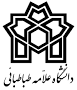 کاربرگ شماره 6نگارش رساله-اعلام آمادگی برای دفاعماده 10 : پیش از برگزاری جلسه پیش دفاع  باید رساله نگارش شده مطابق  "شیوه نامه نگارش" به همراه مقالات پذیرفته شده/چاپ شده به تایید استادان راهنما و مشاور حسب کاربرگ شماره 6 برسد. رساله تدوین شده و مقالات که توسط استادان راهنما و مشاور تایید شد به گروه آموزشی ذیربط جهت تعیین داور ارائه می شود. علاوه بر آن طی کاربرگ شماره 6، دانشجو آمادگی خود را برای انجام دفاع نهایی اعلام و متعهد می شود که نسخ تایپ شده رساله را یک ماه قبل از تاریخ دفاع نهایی به اعضای کمیته راهبری و داوران داخلی و خارجی ارائه نماید.اصول نگارش رساله دکتری آقای/خانم ...................................................دانشجوی رشته ..........................................تحت عنوان ................................................................................................................... منطبق با شیوه نامه نگارش تدوین شده معاونت پژوهشی دانشگاه می باشد.تایید می شود          تایید نمی شود 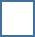         نام و نام خانوادگی استاد یا استادان راهنما :                                                     تاریخ وامضاء:         نام و نام خانوادگی استاد یا استادان مشاور:                                                      تاریخ وامضاء:       اینجانب ........................................................دانشجوی دوره دکتری ضمن اعلام آمادگی خود برای انجام دفاع نهایی، متعهد           می شوم نسخ تایپ شده رساله خود را یک ماه قبل از تاریخ دفاع نهایی به کمیته راهبری و داوران داخلی و خارجی ارائه نمایم.                             								      تاریخ و امضاء:    نام و نام خانوادگی تحویل گیرنده در اداره آموزش دانشکده :